SITE OVERVIEW: Red rejected siteSITE OVERVIEW: Red rejected siteTown   Torquay Site NameGenting Casino HELAA Reference no.21T078Approx. yieldDPH / 0 ha employment N.B Starting assumption is for 25% of strategic sites to be employment.   SuitableYes  AvailableProbably not – purchased by Templestowe AchievableProbably not. Customer Reference no.Leave Blank for nowSource of Site (call for sites, Local Plan allocation etc.).  Knowledge sites Current useLawful use as casino Site descriptionsCasino on SW side of Abbey Road, close to junction with Tor Church Road.  Adjacent and attached to majestic Templestowe Hotel. Total site area (ha)0.22 ha Gross site area (ha)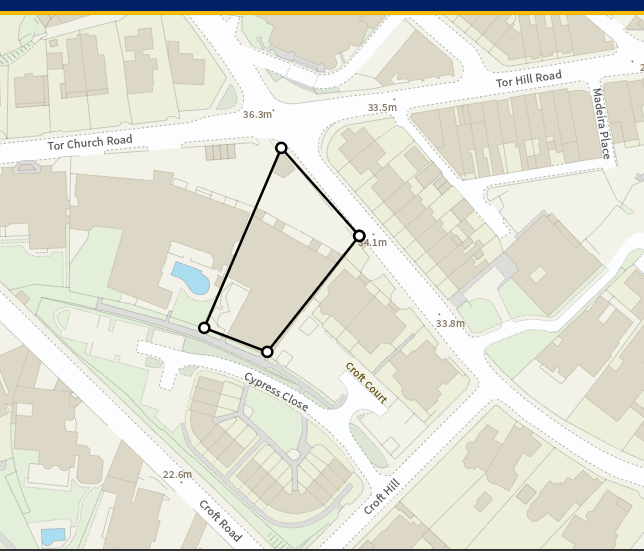 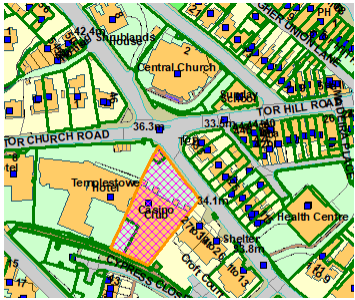 SUITABILITY ASSESSMENT: STAGE ASUITABILITY ASSESSMENT: STAGE AStrategic potential:  NoHousing?YesEmployment?Leisure/tourism Other Use?Leisure/tourismOr if right on sea front you could put suitable for tourist accommodationBiodiversity- Within SAC/SSSINo Flood Zone 3bNo Other NPPF Showstoppers (not policy constraints)NoneConclusionSuitable , but appears not to be available: purchased by MajesticSUITABILITY ASSESSMENT: STAGE B SUITABILITY ASSESSMENT: STAGE B AccessExisting access from Abbey Road and rear laneFlood risk, water quality and drainageNo Heritage and Archaeology (including distance from assets). Abbey Road Conservation Area.Archaeology: Historic core of Torre. May require programme of archaeological mitigation.InfrastructureWithin built up area. LandscapeNo EcologyNo Safety related constraintsNo Soils  (Agricultural Land classification) and contaminationNot agricultural land Local Plan Not CTIANeighbourhood Plan Development progress (where relevant)No relevant history OtherExisting use as a casino may be higher value than residential value. Alternative tourism/leisure use. HELAA Panel Summary To be completed laterSite potentialLeave blank until after HELAA PanelAVAILABILITY ASSESSMENT Reasonable prospect of delivery (timescale):Appears not to be available: site purchased by Majestic.  Casino use may be more valuable than residential.  AVAILABILITY ASSESSMENT Reasonable prospect of delivery (timescale):Appears not to be available: site purchased by Majestic.  Casino use may be more valuable than residential.  The next 5 years0A 6-10 year periodAn 11-15 year periodLater than 15 years